Кыра  болоххе: иккититтэн уьугэр дылы саастаах о5олор тылларын сайыннарыыКузьмина Татьяна Николаевна,3№-дээх «Малышок» о5о тэрилтэтин иитээччитэ, Ньурба к. Билинни бириэмэ5э о5ону ойдообот, чугас сыhыан суох буолла5ына кыра саастаах о5олор бэйэлэригэр эрэлэ суох, наhаа кыбыстанньан, эбэтэр тотторутун агрессивнай, саната суох эбэтэр сиэри таhынан сытыы буолаллар. Маннык о5олор улахан киhи буола улааталларыгар олохторугар эрэйи короллор, соро5ор бэйэ-бэйэлэрин ойдоспот тугэннэрэ баар буолар. Сурун биричиинэлэр- итэ5эс иитии;-кыаммат ыал;-падагог о5о5о тоттору сыhыана;-тулуура суох буолуу.      Сайдыы куускэ бара турар кэмигэр, сайдыы оттунэн бэйэтигэр эрэлэ суох о5ону биhиги соро5ор умнабыт. О5ону кытта истин сыhыаны кэhиэ суохха наада. Кинилэри кытта тэннэ уоруоххэ, кинилэр бастакы толкуйдарын ойдоон истиэххэ наада. Кун устата иитээччи сыалын ситиhэрдии элбэхтик санарыахтаах.  Тылы сайыннарыы дьарыгар уруhуйу, сыбаан онорууну, аппликацияны дьуорэлиэххэ соп. Сана оонньууру сонумсутан, уларыта сылдьан киллэрии. Кун устата араас табыгастаах кэмнэ оонньуулары оонньотуу, остуоруйаны, хоhоону иhитиннэрии, араас сорудах биэрии. О5олор тыллара, ойуулуур дьуhуннуур толкуйдара, дьо5урдара сайдар.Тылы сайыннарыыга интегрированнай дьарыкТемата: «Куукула  Маша  торообут  кунэ»Соруктара: о5олорго торообут кун суолтатын ойдотуу, бырааьынньыктаа5ы уоруу-котуу эйгэтин тэрийии.Санарар сананы сайыннарыы.Истин сыьыанна иитии.Туттуллар тэриллэрэ: Куукула Маша, оонньуур  диван,остуол, фрукталар: (яблоко, банан, груша), оноьук бэлэхтэрэ, иьиккэ кэмпиэттэр.Дьарыкка  бэлэмнэнии: о5олор эрдэ аппликация оноьук онороллор, Куукула Маша5а бэлэх.Дьарык хаамыыта:1. Куукула Маша дьиэтигэр кэтэьэн олорор. О5олор ыалдьыттыы кэлэллэр (ааны тонсуйаллар). Иитээччи: -Дорооболорун о5олоор. Кэлин киирин, Маша5а ыалдьыттаан.Куукула  Маша  диванна  олорор, киэргэммит.Иитээччи: -Бугун  Маша  торообут  кунэ, эьигини  ыалдьыттата  ынырда. -Корун  эрэ  о5олоор, Маша  тугу  кэппитий?О5олор: -Платье.Иитээччи: -Платьета  хайдах  онноо5уй?О5олор: -Кыьыл.Иитээччи: Маша  бугун  икки сааьын  туолбут, тарбаххытыгар  кордорун  эрэ (кыайан  кордорботохторунэ  комолоьуу). Хай5ааьын.2. Оонньуу:  «Туох  суо5уй».Остуолга  фрукталаах  иьит  турар.Иитээччи: -О5олоор, фрукталар  ааттарын  ааттыаххайын  эрэ (яблоко,банан,груша). Иитээччини  утуктэн  санараллар.Билигин  туох  тиийбэтин  этээрин  эрэ (яблоконы  ылан кистиибин). Туох  суо5уй?О5олор:  -яблоко.Салгыы  бананы, грушаны  кистээьин.О5олор: -банан, груша (2-3 тогул).3. Хоровод.  «Каравай».Иитээччи: -Аны  хоровод  оонньуохпут  «Каравай».Иитээччи  о5олору  кытта  куукула  Машаны  круг  иьигэр  олордор.Музыка  тыаьыыр.Маша  торообут  кунугэрКаравай  астаатыбыт.Бу  маннык  урдук,Бу  маннык  намыьах,Бу  маннык  кэтит,Бу  маннык  синнигэс!Каравай, каравай!Кими  талан  ыла5ын. (2-3 тогул).4. Иитээччи: -Чэйин  эрэ  о5олоор, аны  бэлэхпитин  туттарыахха.О5олор  куукула  Маша5а  а5албыт  бэлэхтэрин  туттараллар.Иитээччи: -Куукула  Маша  уордэ,  эьиэхэ  махтанар  уонна  эьигини    кэмпиэтинэн  кундулуур.-О5олоор,  уордугут  дуо?  Туох  диир  этибитий?О5олор: -Баьыыба.Иитээччи: -О5олоор, Машаны  кытта  покалаьыахха . О5олор  покалаьан  тахсан  бараллар. 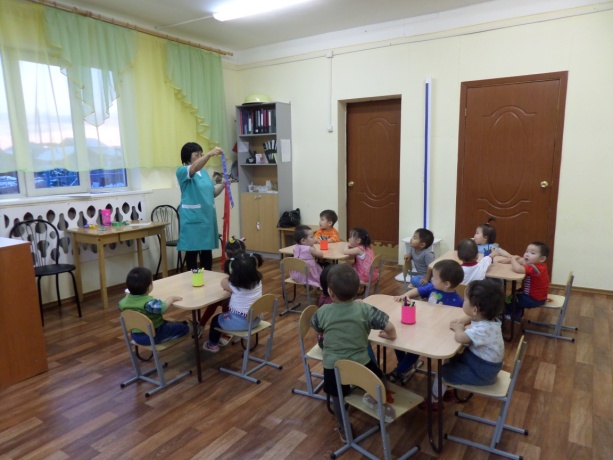 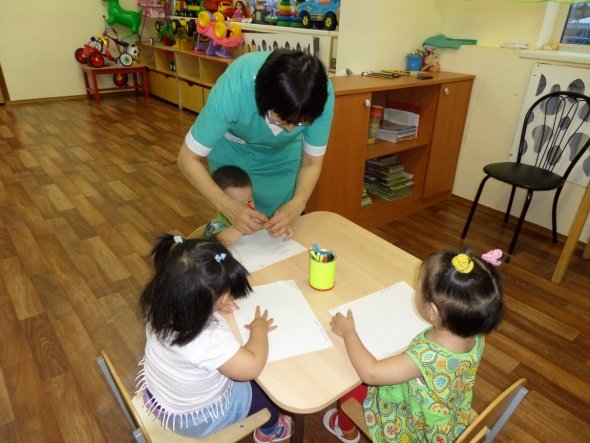 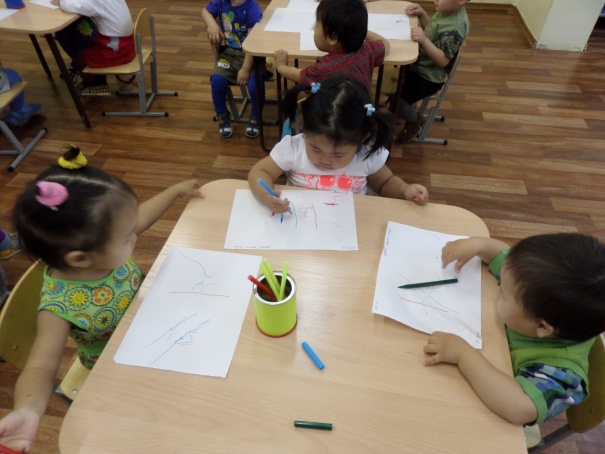 